用人单位参会指南1.注册/登录用人单位通过湖北高校就业网络联盟（https://www.91wllm.com） 或湖北工程学院新技术学院就业信息网（https://hbeutc.91wllm.com/）进行用户注册。已注册用人单位直接登录我校就业信息网。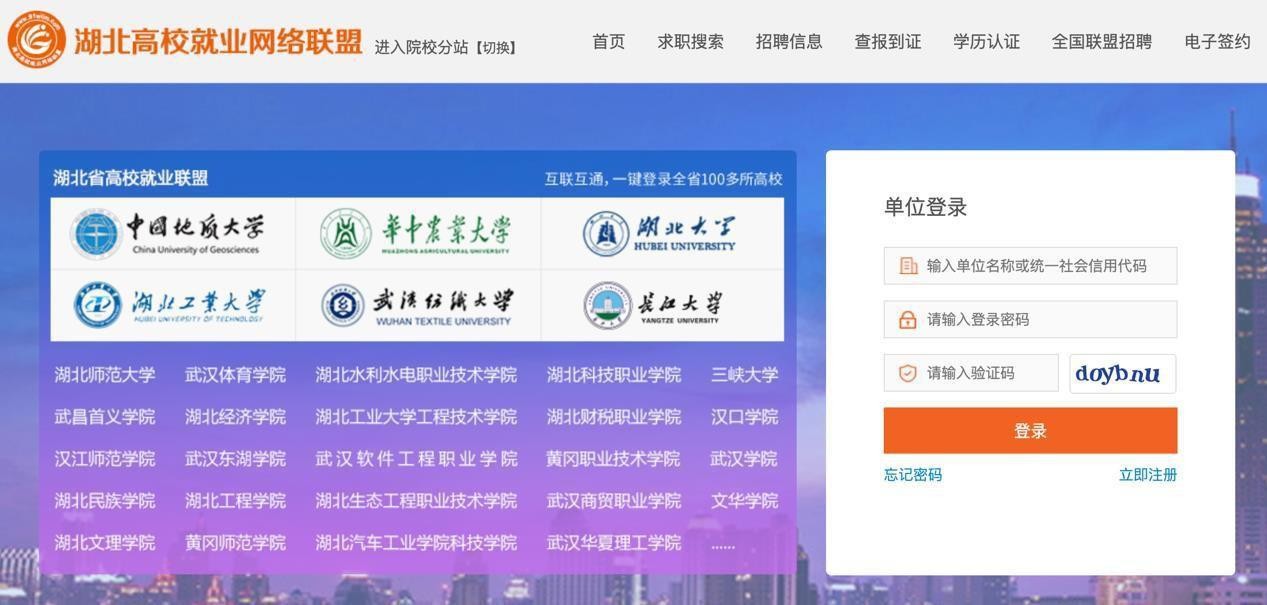 登录湖北工程学院新技术学院就业信息网（https://hbeutc.91wllm.com/），首页点击招聘会宣传图标进入，或者选择大型双选会栏目找到网络招聘会邀请函并点击进入，在招聘会详情中点击“企业预订展位”按钮， 填写报名表并发布职位信息。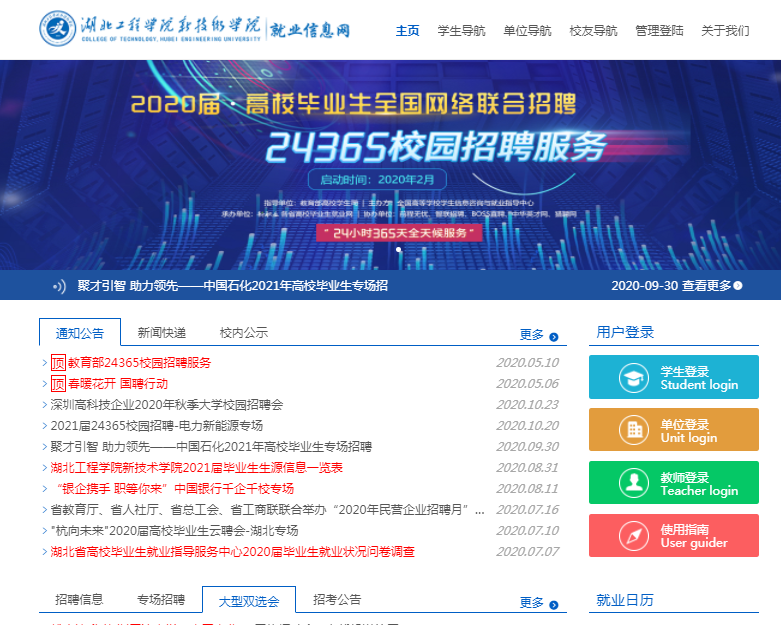 3.查看简历打开单位注册时提供的邮箱可查看毕业生投递的简历。用人单位可登录湖北高校就业网络联盟（https://www.91wllm.com）， 点击“单位首页”，在“招聘会管理”->“我的预订”中找到预订的招聘会。用人单位可点击“查看简历”。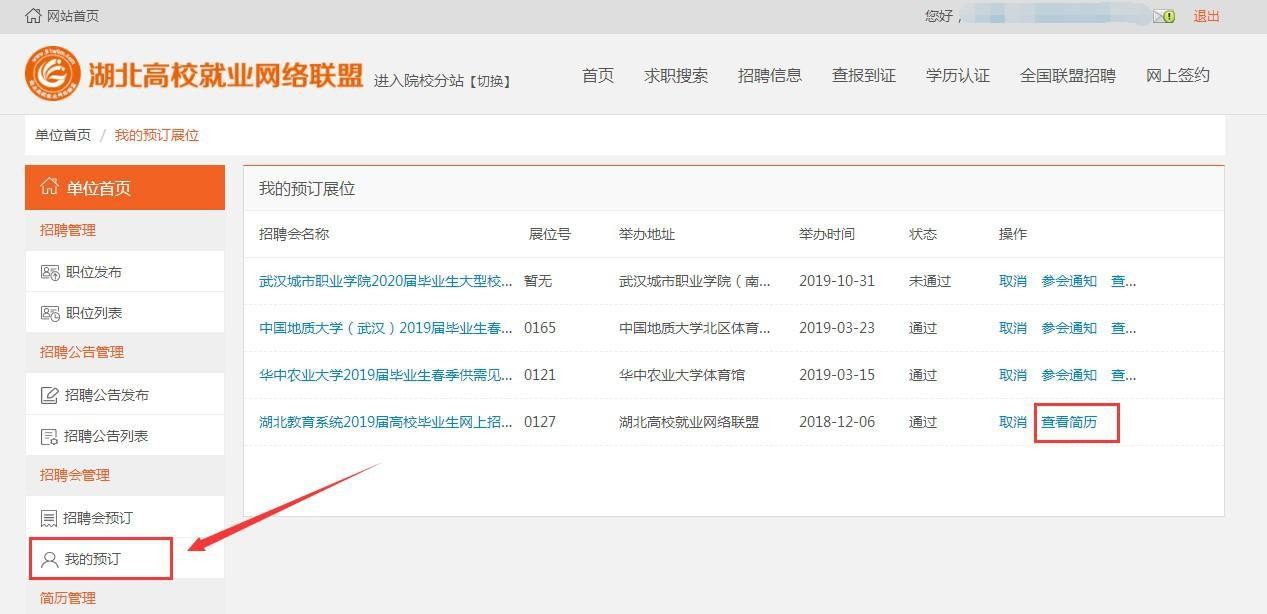 4、网上签约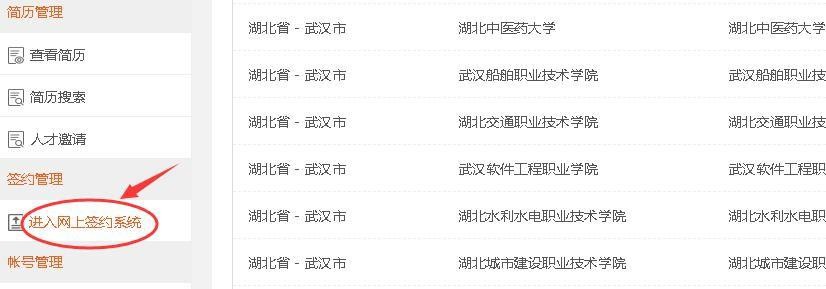 在“单位首页”点击“进入网上签约系统”，与达成就业意向的毕业生进行网上签约。